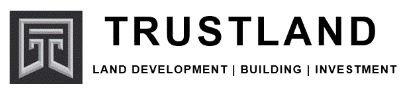  2020 Rental Application ProcessComplete Application & Return to trustland@comcast.net with the following:Copy of Current Credit ReportMost Recent (4) Pay Stubs and/or copy of prior year’s W2 or tax returnCopy of valid Driver’s License (per applicant 16 years or older who will be residing in the unit)Should you qualify based on the above list and we agree to lease to you we require a background check in the amount of $35.00 (per adult applicant 18 years or older) non-refundable via Paypal for criminal background check. *All adults must be listed on application so that a criminal background check can be conducted on each individual adult.  NOTE THIS FEE IS NOT REQUIRED AT THIS TIME.Thank you for your cooperation2020 Rental Application
Separate application required from each applicant age 18 or older.Date and time received by landlord: ____________________________________Background check fee:$35.00/per adult applicant (Due upon acceptance of Application by Trustland Inc. and acceptance of Tenant agreement to LeaseApplicantFull name—include all names you use(d):Email______________________________________________________________________Home phone: ___________________	Work phone: ___________________Social Security number: ___________________Driver's license number/state: ___________________Other identifying information: ___________________________________Vehicle make, model, color & year: _____________________________________License plate number/state: ____________________________________________Additional OccupantsList everyone, including children, who will live with you:Full name                                    Relationship to applicant         Last 4 digits of SSN & DOB___________________              ____________________	    _____________________________________________              ____________________	    _____________________________________________              ____________________	    __________________________Rental HistoryFirst-time renters: attach a description of your housing situation for the past five years, with contact information for school resident assistants if applicable.Current address: _____________________________________________________
Dates lived at address: ___________________
Rent: _____________	Security deposit:_______________
Landlord/manager: _____________________
Landlord/manager's phone: _______________________
Reason for leaving: ___________________________________________________Previous address: _____________________________________________________
Dates lived at address: ___________________
Employment HistorySelf-employed applicants: attach tax returns for the past two years.Name and address of current employer:
_____________________________________________________________
Phone: _________________
Name of supervisor: ________________________
Supervisor's phone: ________________________
Dates employed at this job: _____________________
Position or title: ___________________Name and address of previous employer:
_____________________________________________________________
Phone: _________________
Name of supervisor: ________________________
Supervisor's phone: ________________________
Dates employed at this job: _____________________
Position or title: ___________________Attach pay stubs for the past two years, from this employer or prior employers.Income1. Your gross monthly employment income (before deductions):	$___________2. Average monthly amounts of other income (specify sources):	$______________________________________________________________	$______________________________________________________________	$______________________________________________________________	$___________	Total:	$___________Bank/Financial Accounts	Bank/Institution, Branch	AmountSavings account: _________________________________________________________Checking account: ________________________________________________________Money market or similar account: ____________________________________________Credit Card AccountsMajor credit card:	[  ] VISA	[  ]MC	[  ] Discover Card
	[  ] Am Ex	[  ] Other: _________________
Issuer: _________________________________________
Balance: $_____________	Average monthly payment: $______________Major credit card:	[  ] VISA	[  ]MC	[  ] Discover Card
	[  ] Am Ex	[  ] Other: _________________
Issuer: _________________________________________
Balance: $_____________	Average monthly payment: $______________LoansOther Major ObligationsPersonal InformationSmoking: Do you smoke? [  ] yes [  ] noBankruptcy: Have you ever filed for bankruptcy? [  ] yes [  ] no
If you answered "yes":
How many times? _____
If so, what type(s)? _________________
When? _____________Lawsuits: Have you ever been sued? [  ] yes [  ] no
If you answered "yes":
How many times? ____
Concerning what? ___________________
When? _____________Have you sued someone else? [  ] yes [  ] no
If you answered "yes":
How many times? ____
Concerning what? ___________________
When? _____________Eviction History: Have you been evicted or are you now undergoing an eviction?
[  ] yes [  ] no
If you answered "yes":
How many times? ____
When? _____________Criminal Convictions: Have you been convicted of any crimes? [  ] yes [  ] no
If you answered "yes":
For what offenses? _____________________
When ? _____________
What was the sentence? ___________________________________Registered Sexual Offenders: Are you required to register as a sexual offender pursuant to any state's law? [  ] yes [  ] no
If you answered "yes":
Where are you registered? ___________
For what offense, and when was the conviction? _______________________
Use this space to further explain any "Yes" answers:
_______________________________________________________________________Pets
Describe the number and type of pets you want to have in the rental property:
_____________________________________________________________________Water-Filled Furniture
Describe water-filled furniture you want to have in the rental property: 
_____________________________________________________________________References and Emergency ContactPersonal reference: _______________________	Relationship: __________________Address:_____________________________  	Phone:____________________________Personal reference: _______________________	Relationship: __________________Address:	______________________________Phone:____________________________Contact in emergency: ____________________	Relationship: __________________Address:	______________________________Phone:____________________________Source    Where did you learn of this vacancy?
_____________________________________________________________________CertificationI certify that all the information given above is true and correct and understand that my lease or rental agreement may be terminated if I have made any materially false or incomplete statements in this application. I authorize verification of the information provided in this application from my credit sources, current and previous landlords and employers, and personal references. I give permission for the landlord or its agent to obtain a consumer report about me for the purpose of this application, to ensure that I continue to meet the terms of the tenancy, for the collection and recovery of any financial obligations relating to my tenancy, or for any other permissible purpose.________________________________	_____________________
Applicant	DateNotes (Landlord/Manager):
________________________________________________________________________Type of Loan
(mortgage, car, student loan, etc.)Name of CreditorAmount OwedMonthly Payment________________________________________________________________________________________________________________________________________________________________________________________________________________________________________________TypePayeeAmount OwedMonthly Payment__________________________________________________________________________________________________________________________________________________________________________________________